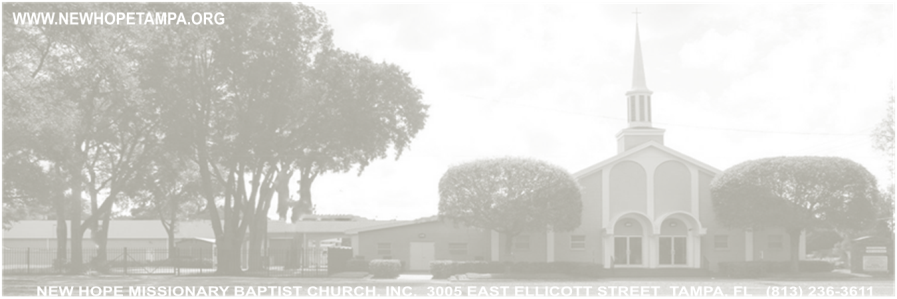 Administration Entry Doors (5)Admin Offices (3) Pastor, Clerk, Admin AsstConference Room (1) Size 15’5 x 15’5Bathrooms Men (3)Women (3)Men/Women (1)Dressing RoomMen (1)Women (1) Class RoomsRoom (1) Size 13’4 x 12’5Room (2) Size 13’6 x 12’5Room (3) Size 15’2 x 12’5Room (4) Size 14’2 x 12’5Room (5) Size 12’5 x 12’5Dining Room (1) Size 16’5 x 16’2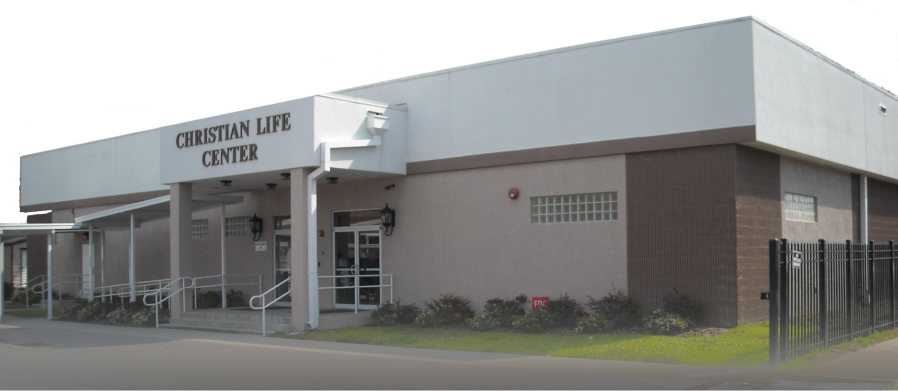 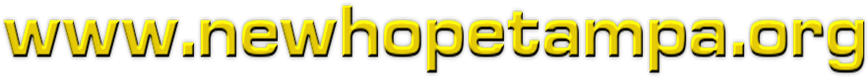 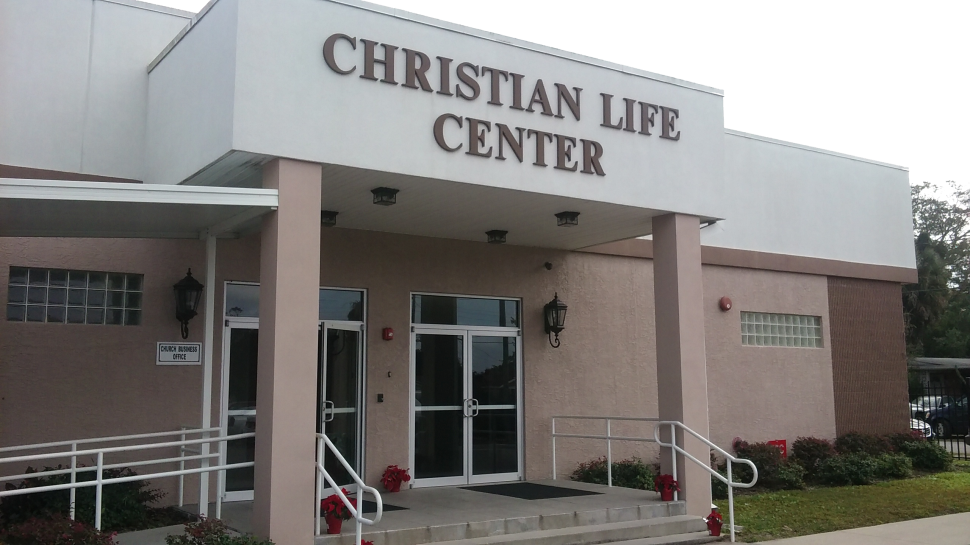 				C.L.C. Features:										This beautiful facility features 7 classrooms; a large fellowship hall; a stage; audio/visual system; a large kitchen with dining room area; 7 restrooms; women and men dressing areas; two showers and a conference room. 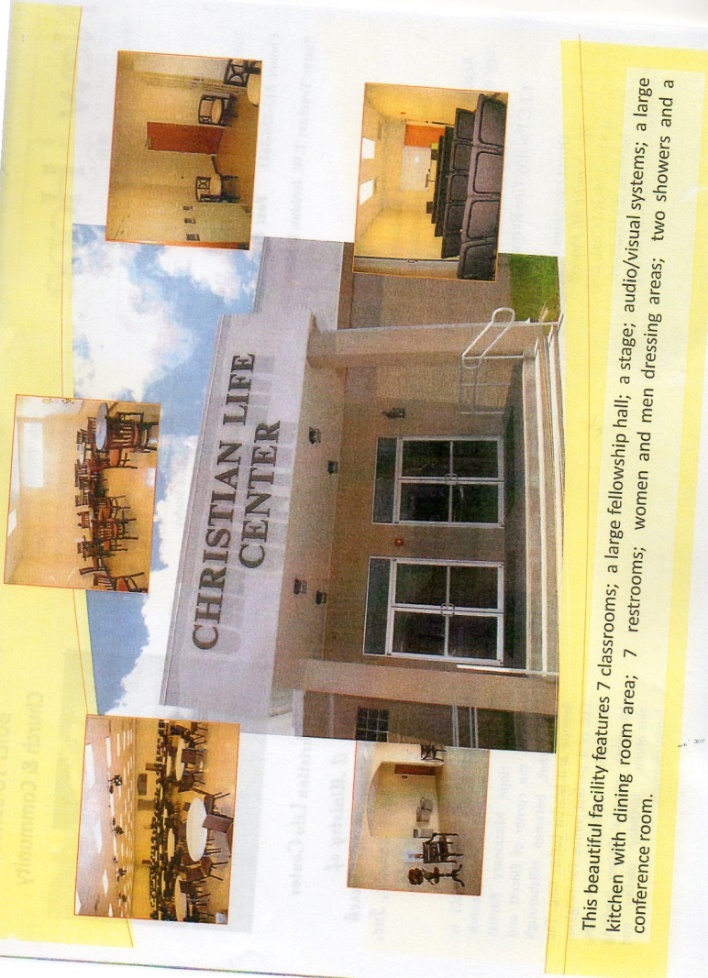 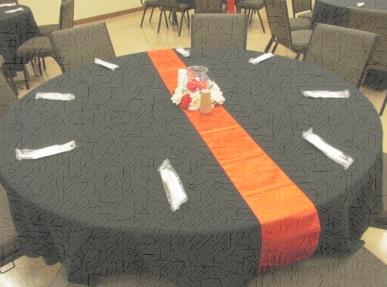 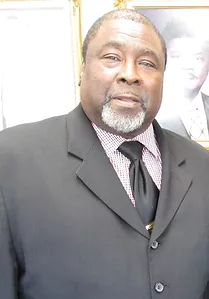 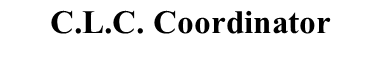 CALENDAR & BOOKINGS: THE CALENDAR IS BOOKED ON A FIRST-COME-SERVED BASIS. FOR A COPY OF THE C.L.C. USAGE POLICY,FEE STRUCTURE AND OBTAIN A CLC FACILITY USE REQUEST FORM.DIRECT QUESTIONS TO: BROTHER RALPH WYCHE 813-650-4413BUSINESS HOURS ARE 8 A.M. TO 4 P.M. MONDAY THROUGH FRIDAY.